Cykl: „W wolnej chwili”. Materiały do zabawy z dzieckiem.                      Gra rodzinna – poznajmy się„Moje Ulubione”https://emocjedziecka.plProponuję grę, która zachęca rodzinę do rozmowy o upodobaniach                                      i preferencjach jej członków. Warto poznawać wybory i zainteresowania naszych najbliższych. Okazuje się, że niektóre z upodobań towarzyszą nam długo, a niektóre szybciej zmieniamy. Gra Moje Ulubione daje dużo zabawy i rozwija rodzinną komunikację . Autorką gry jest psycholog dziecięca Anna Karcz. Poniżej prezentuję planszę i zasady, którymi się posługujemy. Zachęcam jednak do przyjrzenia się grze z perspektywy Waszych potrzeb i dostosowania jej                    do nich.PRZYGOTUJ:
– wydrukowaną planszę,
– kostkę,
– tyle pionków, ilu jest graczy,
– koraliki (lub guziki lub kamyki).CEL GRY:
Celem gry jest dotarcie od pola startu „START” do pola kończącego grę                             z napisem „META” oraz zdobycie jak największej ilości koralików.PRZYGOTOWANIE DO GRY:
1. Rozłóż planszę na stole.2. Połóż koraliki obok planszy.3. Pozwól każdemu z graczy wybrać po jednym pionku.ROZPOCZĘCIE GRY:
1. Uczestnicy gry ustawiają swoje pionki na planszy, na polu z napisem „START”.2. Rozpoczyna najniższy gracz. Kolejna osoba wyznaczana jest zgodnie                                    z kierunkiem ruchu wskazówek zegara.3. Gracz rzuca kostką. Przesuwa się do przodu na planszy o jeden, dwa lub trzy miejsca według zasady (młodszemu dziecku pomagamy w korzystaniu z reguły):
– gdy na kostce wypadnie 1 lub 6 – jedno pole do przodu
– gdy na kostce wypadnie 2 lub 5 – dwa pola do przodu
– gdy na kostce wypadnie 3 lub 4 – trzy pola do przodu.4. Stojąc na polu gracz udziela odpowiedzi na pytanie „Moje ulubione…(tu dodaje słowo które znajduje się na polu)” - jeśli uczestnik gry nie potrafi czytać polecenie odczytuje osoba posiadająca tę umiejętność. Jeśli gracz udzieli odpowiedzi na pytanie – zabiera koralik i kładzie go przed sobą.5. Na polu z podwójnym kołem możemy zdecydować kto będzie odpowiadał na pytanie – my czy któryś z pozostałych graczy.6. Po dotarciu na metę wszystkich uczestników gry rozpatrujemy ją w dwóch wymiarach:– kto dotarł na metę jako pierwszy
– kto zebrał najwięcej koralików (o kim dowiedzieliśmy się najwięcej).Planszę do gry znajdziecie poniżej.Mam nadzieję, że gra się spodoba i będzie dla Was przydatna w chwilach spędzanych wspólnie.  Dobrej zabawy 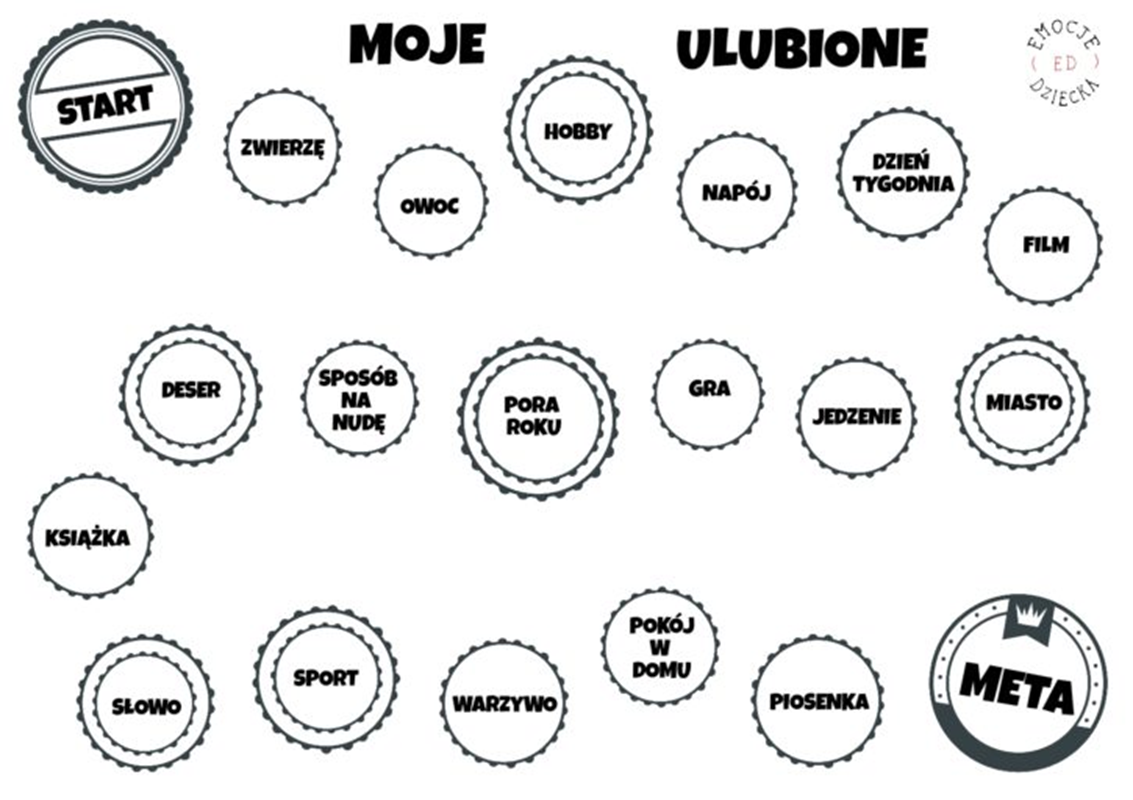 Gra udostępniona na stronie: https://emocjedziecka.pl